#22TITANIUMTi22	47.867ZONNEBRANDCRÈMERUIMTESTATIONGEWRICHTENTitaandioxide is een belangrijk onderdeel van zonnebrandmiddelen en voorkomt dat UV-licht  van de  zon de huid  bereikt. Veel  onderdelen van het internationale  ruimtestation zijn van titanium - het is sterk, licht en kan het aan bij extreme temperaturen. Titaniummetaal wordt  gebruikt om kunstmatige verbindingen te  maken, omdat het bestand is tegen corrosie. 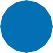 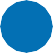 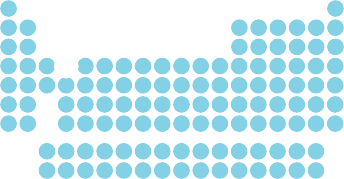 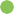 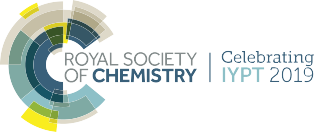 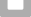 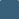 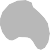 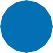 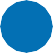 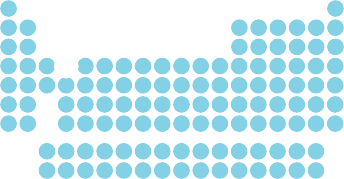 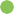 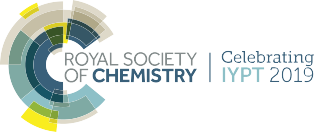 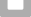 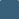 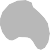 Ci	© 2019 Andy Brunning/Royal Society of Chemistry	#IYPT2019